Výpis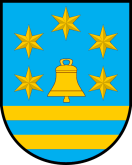 z 1. veřejného zasedání obecního zastupitelstva v Šaplavě dne 20.12.2022xxxxxxxxxxxxxxxxxxxxxxxxxxxxxxxxxxxxxxxxxxxxxxxxxxObecní zastupitelstvo schvaluje rozpočet na rok 2023 jako vyrovnaný, závazné ukazatele jsou paragrafy v příjmech a výdajích. Hlasování: 6 : 0.  Usnesení bylo schváleno.               .Obecní zastupitelstvo schvaluje rozpočtový výhled na rok 2024 – 2025.Hlasování: 6 : 0. Usnesení bylo schváleno.Obecní zastupitelstvo obce schvaluje Smlouvu o poskytnutí dotace s  o.p.s. Duha Nový Bydžov. Hlasování:  6 : 0. Usnesení bylo schváleno.Obecní zastupitelstvo schvaluje Dohodu o provedení práce s pí.Štanclovou, Čiperovou, p.Habichem a p.RychetníkemHlasování: pro 6 : 0.   Usnesení bylo schváleno.Obecní zastupitelstvo schvaluje Program obnovy venkova na období 2023- 2026.Hlasování: 6 : 0. Usnesení bylo schváleno.Obecní zastupitelstvo schvaluje odměnu starostovi dle vyhlášky platné od 1.1.2023.Hlasování: 6 : 0. Usnesení bylo schváleno.Obecní zastupitelstvo obce bere na vědomí rozpočtové opatření č. 6/2022 a 7/2022.Obecní zastupitelstvo schvaluje změnu pojistné smlouvy na pojištění budov v majetku obce.Hlasování: pro 6 : 0. Usnesení bylo schváleno.Obecní zastupitelstvo schvaluje výběr dodavatele na výměnu oken firmu PFT Jičín.Hlasování: pro 6 : 0. Usnesení bylo schváleno.V Šaplavě dne 22.12.2022                                                                                             Starosta obce: František ŠafkaOvěřovatelé zápisu:  Jana Štanclová                                 Michal Habich